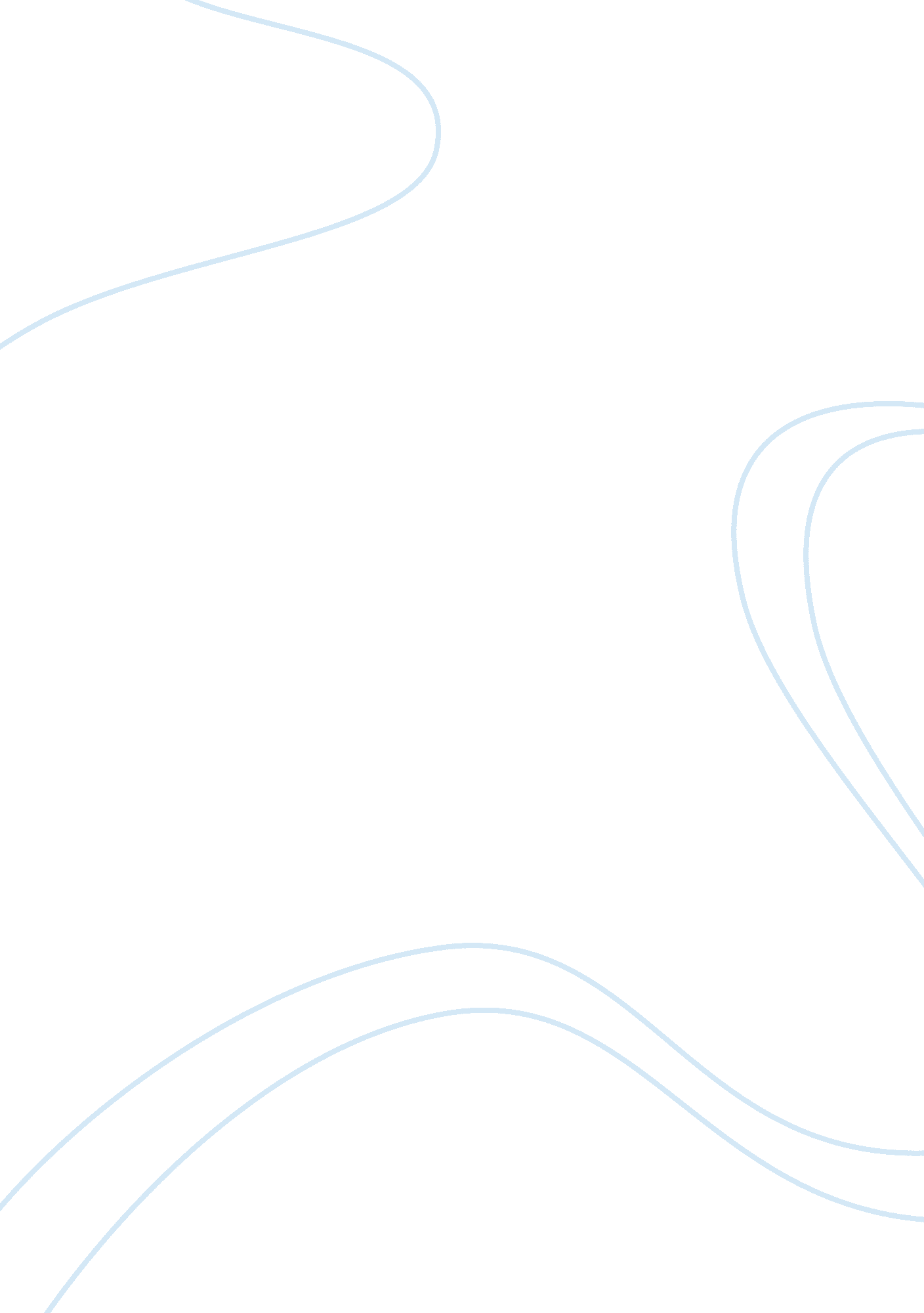 Future investment opportunity in china and current labour condition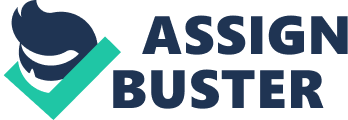 Contents Time graduated table: Introduction: Today China is one of the biggest economic systems in the universe ; the success narrative of today china starts from last 30 old ages, this success is fuelled by the low-priced labor, which influenced the foreign companies to come into China and maintaining at that place cost low for ultimate user. But in recent old ages china is confronting job in their labour market as the labor is start acquiring frustrating over the on the job status provided by the local and MNC ‘ S in China, specially if we look in recent months the GUANGDONG favorite metropolis for investors, there are about 37 work stoppages came out between 25th may to 12th July. ( economic expert, 2010 ) As there is besides need to better the status of workplace and more attempt required to better the status of workplace and more preparation will be required. China knows the strength of their economic system that is their export, but its export is straight related to its inexpensive labor. Because of this strength china become the 2nd biggest economic system with GDP $ 1. 33tn with 10. 1 % growing per twelvemonth, but many international companies who started their concern some decennaries ago confronting a job with their labor, so more work stoppages being done by the labor, as a consequence the cost of the merchandise is acquiring higher, every bit good as companies are gaining that the labour force is acquiring older now. The possible companies who are willing to put in China still looking the state of affairs and analyzing the state of affairs closely, Background of survey: Economy of China is dining from last many decennaries, and study of many fiscal institutes declaring it a hot topographic point for the investing, in 2006 the FOREIGN DIRECT INVESTMENT is $ 78. 095 billion which raise up to $ 147. 791 in 2008 ( universe bank, universe bank development index ) Chinese economic system is turning with averaged of 9 % from last 2 decennaries, this has increased due to the entry in WTO from China so the direct investing get increased but, this is non merely because of the these stairss taken by the Chinese authorities but the radical stairss like, welcoming attitude, the inexpensive labor ( which is the biggest advantage of China ) and the biggest population in the universe, it mean for MNCs that a new consumers for their merchandise and new worker who are inexpensive every bit good. Such milepost been achieved by China, because of the inexpensive labor, low merchandise cost, and consistence in the policy for the investors. It is really of import to analyse that if in future any state of affairs arisen like the new labour status like the work stoppages and rewards and benefit get addition intend the dearly-won labor, other some other company who are viing with China, as another hot topographic point for the MNCs, so how China will maintain its border over other and do it paradise for the MNCs. Chinese Industry Back land In today economic environment, when every state is connected with other state straight or indirectly, it is non possible that if one state acquire affected from the job in their economic the other wo n’t, specially a state like China that have billion of import and export with other state. Top states exporting list from China: United province = $ 162. 9 ( +30 % ) Hong Kong = $ 124. 5 ( +23 % ) Japan = $ 84 ( +14 % ) South Korea = $ 35. 1 ( +26 % ) Germany = $ 32. 5 ( +37 % ) Top states importing list from China: Japan = $ 100. 5 ( +9 % ) South Korea = $ 76. 8 ( +23 % ) Taiwan = $ 74. 7 ( +15 % ) United States = $ 48. 7 ( +9 % ) Germany = $ 30. 7 ( +1 % ) ( Beginning: us census bureau foreign trade statistics ) As statics shown that China have a great Import and export nexus with prima economic states, who have decidedly link with other states so in instance when China is confronting a job in its labor market where figure of work stoppages being carried out by employees because of the different ground, so it is obvious that the related states will acquire effected every bit good. Specially in today scenario when the states are seeking to coming out of the recession it is really of import the cardinal states must execute their economic activities swimmingly, if this job acquire bigger so it will be great letdown for the MNCs and good as the Chinese Economy every bit good, and over all it will make instability to other states exports and imports, so the companies need to look into their policy and processs from clip to clip so as the authorities. If such job will predominate more into the Chinese economic system so in such instance China will free its of import border over its rivals that is inexpensive labor and finally the cost of the merchandise will acquire addition, expensive merchandise will do the export low and the net income for the MNCs will travel down every bit good, in a consequence companies will seek to turn up them self in other states where they can bring forth merchandise holding maximal net income. So it is of import that MNCs and the authorities functionary address the root causes of the job and come into the sensible solution, either long term or short term but futuristic attack should be adopted. So the Question to be asked is that: 1- 1st thing we need to acquire reply ‘ s sing the Investings like: Is China is still deserving to do investing. ( So we have to see what current ratio of investing is, we need to happen that and factors act uponing ) If China is non that attractive, what are the grounds behind it? ( Like said in debut MNCs came into China because of inexpensive labor, one of chief factor to act upon investing ) Send inquiry which are more related with the MNCS like: Cheap labour factor for the MNCs, ( Is cheap labor is still inexpensive ) New strength of China market for MNCs ( Because of large accomplishment in past Chinese have more buying power now ) Labour Torahs practise by MNCs and rights given to Chinese labor. ( With the clip, what companies have done to better life o labor in Organization and out side? ) AIMS / HYPOTHESIS: The purpose for making this research is to happen the solutions of the job as mentioned in inquiry, to happen reply is non merely the purpose, but to cognize why these issue came, what could be the surrogate, how China can supply strength to maintain border on its rivals states, like India and other states in BRIC, how China could be different and still attractive for MNCs, the Main focal point will be on the labor issues face by China as this is one of the chief strength to maintain China front-runner for the investors. If this border will be gone what could be the effects for Chinese economic system, how the labour status go better. So we will seek acquire into the causes and redresss for the job. Aim: 1- This is a large challenge for the China to do his man-power non merely the technically skilled for doing them more valuable for the companies but these attempts will better the relation between MNCs and Chinese Government and the peoples of China. So need to happen the ways to better the labor conditions 2- If such attempt like bettering working conditions for the labor and do them more efficient for the MNCs reexamining the labor Torahs and safety processs, these attempts will do china labour multi skilled, this mean adding the value in your merchandises, so what ways should be adopted to develop and do them more valuable for the MNCs. 3-The investors like to acquire a labor who is more efficient and skilled, and specially when it come with no coat or less cost, its really of import to maintain the border so the attempts made by authorities will do good impact on MNCs, authorities policies should be reviewed by the clip. 4-So we gone see how the labor could be nourishes from layperson to proficient skilled and put more value by doing it more valuable for the company and overall doing the Chinese market more knowing and acquiring border to their rivals. Restriction: This is really of import for me to look profoundly into the Chinese economic system, so the states that are viing with China with different strength non be accessed in this undertaking, likewise the other factors which act uponing the Chinese economic system the factor which are external will non be discussed with the great idea besides non all the factor of Chinese economic system will be scrutinised but the labour factor will be the chief focal point and policies and process. I besides gone expression into how some MNCs are runing in China and what labour conditions they are confronting and if any success they have got to work out the job, and what type of solutions they have produced for the jobs with labour conditions they have faced. Outline design of the research: Introduction Literature reappraisal Methodology Empirical informations Analysis Decision and deduction As shown in the image how this measure by measure will be taken into the decision, as the debut will supply the information what this research is all about, ground and intent to make this research, while the literature reappraisal will supply the item on the issues and related theories and their construct, this will be followed by the methodological analysis where we gone a expression into the attacks, informations aggregation, procedure for informations aggregation and analyzing that information in the following phase we look into the empirical informations it mean the illustration of such MNCs who had faced such related job and what solution they come up with, causes of the jobs and analyze them and seek to compare them. Analysis will be carried out by utilizing the illustration and by better under standing of the job and analysed them, as with the related theories and illustrations. And eventually reason with the recommendation for every state of affairs and option for the MNCs and long term and short term solutions. Literature reappraisal and Citation: China is a large state with the biggest population in the universe, and accomplishing its end comfortably from last decennaries, but now is the clip when China need more divorce work force as this is chief border in Chinese arsenal if they truly want to vie in this BRIC environment. GUANZI ( c. 645BC ) said: When be aftering for the a twelvemonth, works rice When be aftering for decennary, works trees When planning for life, train and educate peoples ( Beginning: Erasmus University Master Thesis ) So if a state with such a large foreign modesty about $ 2, 648, 300 Millions ( beginning: hypertext transfer protocol: //www. forexhedgingstrategy. net ) It is of import so to put into the people ‘ s life and seek to do a better working environment, but unluckily it is non go oning at the minute and as the companies are besides confronting a labor who is acquiring more aged now as three decennaries ago Chinas have announced the one kid policy and today it is non looking to accommodate the demand, as late china have announced that china 1 kid policy will be continue fro following 20 twelvemonth and so might be considered to raise it up. As a communist state, the authorities have more duty to look after their peoples but by with pulling the policy mean more childs in the society and more force per unit area on the authorities to pass that what Chinese authorities is non ready up to now. Very late china have announced the HENAN state have achieved the land grade of 100m of population, this population size is as similar to the Philippines, and authorities study said if there was no such policy to follow so the population of HENEN could be 33m more. As the jutting population for the China in future 1. 39bn by 2015 ( beginning: www. guardian. co. uk ) Another major job which is faced by MNCs in today ‘ s China is the regular work stoppages from the labor, this is increasing the cost of and untimed bringings to the 2nd party, as the on the job conditions are non being up-graded by the MNCs, as the policy followed by the companies now being reviewed, the rewards as comparison to net incomes are non that good, on the other manus the periphery benefits are non being that attractive. In recent month there are 37 work stoppages being carried out from 25th may to 12th July in GUANGDONG. ( Beginning: peoples daily ) Seriess of work stoppages being faced by some of the known MNCs like the HONDA, TOYOTA and FOXCONN. Many beginning are warning Chinese authorities that it now clip for China to travel into another epoch, as the fabrication theoretical account faced a turning point, it is because of the alterations coming into the society demographically and societal alterations slowed the inflow of low-priced labor. So it looks a perfect clip to switch from fabricating sector to the service sector and make such chances and besides to look to better the quality in merchandise and crating the value merchandises. The conditions for work should be acquiring improved, late because of recent work stoppages in some major MNCs, some others companies are thing to better their conditions and so the authorities is besides looking into this things, and they have introduced the COMPULSARY EXERCISE for the labor by airing the music from the wireless, the timing are from 10am to 3pm and workers need to make merely 8 min exercising in this clip. ( Beginning: hypertext transfer protocol: //english. peopledaily. com. cn ) China migrator worker non demanding much but want a better environment to work in and sensible rewards as the, these migratory worker non merely supplying the inexpensive labor to MNCs but lending extremely in china economic system, but the policy like hukou as this system is demotivating the labor, as this being introduced in 1958 to divide the rural-to-urban migration, this system non let them to educate their kids in the metropolis as harmonizing to their system they have to direct their kids in the topographic point they are registered, but how long they have to wait for this policy to alter and stop it. ( Beginning: hypertext transfer protocol: //english. peopledaily. com. cn ) Migrant workers are confronting a great trouble to work in these environments, but some companies who have changed their tactics and improved the on the job conditions and so as the rewards, so the migratory worker sees to work in such organisation ; if non really shortly but non really late I can hear a call for the alteration. We will look into deepness the theories, theoretical account and construct which are more relevant in such environment: Like to analyze the inv investing is deserving in such status we can look into the Exceed down investing theory Bottom up theory Diversification theory Efficient market theory Life rhythm investing theory Selling theory But to look into the labour factor I will travel to see, how the people ‘ s direction and public presentation can be linked ; How we can actuate so look into the motive theories ( like Maslow, porter and Lawler ) , how the accomplishment could be increased do them more valuable so we gone look into the theories like ; Kolb ‘ s learning rhythm, Senge ‘ s five learning subject, The rewarding system intrinsic and extrinsic, These theories will do to setup such standards which could be helpful the organisation and to make better environment and Chinese authorities can prosecute on that every bit good so to do their people life better. Research methodological analysis: This is really of import in any research to see facts and analyze them, the consequence should be non bias and working on the solution by maintaining in position the good solution will be accepted non any one which near to your bosom, The out semen will be accessed through some process and method, these methods make the image clearer for the determination shaper to understand the state of affairs better ; in this type of research there are two methods I will travel to utilize as they are more effectual in this state of affairs, and there is a ground buttocks that every bit good: First one is the Ethnography ; as it involves engagement from me physically, to look into peoples life that have served in the China and hold a good experience working in China, specially some one holding MNCs experience will do the things ideal and some really concrete experience day of the month can be gathered. By making descriptive anthropology method in pattern I will gone near the docudramas about China and their conditions, while informal and formal conversation with the peoples holding experience in China, This method will assist to understand to the behavior of the employees and what they have understood by the MNCs environment and authorities policies, Ethnographyaˆ© survey give a good position about peoples believing and their cultural system both emicaˆ©andaˆ©eticaˆ©perspectives. aˆ© As it is a really unfastened procedure and non a stiff research worker but extremely flexible and originative procedure. As by following this procedure I can acquire good thought about the undermentioned things like: How is occupation designed? What type of hazard being seen by employees or MNCs? Rules and ordinance followed by the companies? Ethical motives followed by the colleague or in the society? How the employees being recruited and rewarded? What are their positions about preparation and pay standards? How companies can undertake with the new state of affairss? As the organisations have it ain civilization and society have their ain civilization so, you have to develop such civilization which is more suited for the organisation and best for your employees every bit good. This research method will give good apprehension about the AIM, OBJECTIVE and the reply about your full Question which are related with the Labour while to do it clearer I am another method that is studies: Surveies: studies are more focussed manner of recovering informations but it is usually divided into two Questionnaires and interviews Questionnaires are by and large in the written format and this has been constructed in a manner that one inquiry will be related to other and you relate the one inquiry with other but there are many format In inquiry from the multiple pick to the fill in the spaces, choose the right reply, merely to click what is relevant or rating the replies from the given picks. The most of import is that every reply should be relevant to the subject and by the terminal the decision will be clear non disperse so it will do tester to see a clear image, more the image will be clear more the policies made by the organisation or suggestion will do work for the job. While the interviews are usually necessitate to be more unfastened attack and its non really constructive and in a really formal manner you can inquire for their part and some information which is non relevant can be feed into the inside informations Interviews besides being conducted in group signifier every bit good as single, but it must be assured that the individual you are traveling to question must hold something what you are after non wholly irrelevant individual, like in this undertaking the peoples who will acquire interviewed should hold sensible experience in China, Datas can besides be collected from the studies companies who already done studies, sing these sort of issues, might be it will helpful to you and might be some portion of that will be helpful to you instead so whole, there besides some articles and book which are written about the Chinese economic system may acquire the replies and some on-line resources will assist to understand the state of affairs. Another of import thing is to change over such informations into the numeral format which can be graded by acquiring the interviews and questionnaires. When making a scaling of the information it needed to give scaling on the footing of the relevancy with the information you required. When reasoning it so you have to be understand that be ethical with the peoples you conduct interviews as they are assisting you out and they are the beginning of information for you so hold to esteem them, they have a privateness about some of things might they portion with you, regard is the premier duty for you, and most of import the consequence should non be exaggerated and be factual about your determination. These determination will be result oriented and fruitful to construct a concrete solution, for the jobs. If interview will be conducted foremost and so questionnaire will be constructed so it will supply far more constructive item, about the information which is more related more utile and more consequence orientated All the consequence will be so analysed in the visible radiation of theories which we gone use in this thesis These mentioned methods will do it easier to analyse the labour status but to analyse the investing we need to look into: What is the current policy for the investing particularly for the MNCs? There are some basic factors which influence the MNCs to put in that state or non ; factors like: Capital handiness Competitiveness Regulatory Environment Stability Local Market and Business Climate Openness to Regional and International Trade Every factor have its ain importance but we will traveling to look profoundly 3 of them the concern clime, stableness and regulative environment and will happen out what type of alterations needed to be required in the different countries how, the recommendations will be done, We besides gone expression into the illustration of TOYOTA, HONDA AND FOXCONN, who have late got into problem and look into how they have sorted the state of affairs, or what type of support authorities can make for MNCs. We will analysed in the terminal and conclude all in good format. . Time graduated table: Agenda Tasks and inside informations Literature Search: started to look for subject on 13 July 2010, and after treatment with coach, decided to get down on China future investing chances and job in labor sector, finalised my literature on 27 July 2010 1st 2nd 3rd 4th 5th 6th 7th 8th 9th 10th 11th Literature reappraisal: after acquiring finalise the subject merely reexamine it and get down making some research on it, how the affair is available is it in my range to acquire information, started on 28 July 2010 and so finished it on 3rd August 2010 Data analysis and aggregation: collected the informations in two gape because of other assignment and exams foremost 10 -15 August 2010 and so on 30 August – 20 September 2010, largely day of the month from library and on-line, and from different newspapers Presentation: proposed day of the month is 1st Nov, but requested to make it before as my matrimony is due, done the slide already, about covering my all points. Surveies ‘ and interviews: as coming signifier place state get down making studies, as already pick the peoples who have china experience will non take long 1st Dec 2010 to 4th Dec 2010. Surveies ‘ analysis: as it is good constructed so to garnering it and make a decision wo n’t take it long to set in for consequence, continuance will be from 6th Dec to 10 Dec. Start composing subdivision: as the information I got it already so as the studies and their analysis so merely needed to get down composing it down, needed to take yearss from 10th Dec to 18 Dec 2010. 1st outlining subdivision: from 19 Dec to 22 Dec 2010, I will make 1st drafting and that will be exhaustively so, and thing needed to be amended will be amend, and have a good expression to each and every thing. Concluding drafting: concluding drafting habit gone take that long as it being done before exhaustively, so any all right tuning needed to be done will be done at this point and more focal point on the presentation so it gone start on 23 Dec to 26 Dec 2010. Completing: coating wo n’t gone take a batch of clip it should be done easy and with a good coating, careful about the binding demands, merely apportioning 2 yearss for this from 27 Dec to 28 Dec 2010. Submission: merely hold a last expression and hoping that every thing will be harmonizing to the needed criterion and make the entry on 30th Dec 2010. 